Antigua and BarbudaAntigua and BarbudaAntigua and BarbudaAntigua and BarbudaFebruary 2027February 2027February 2027February 2027SundayMondayTuesdayWednesdayThursdayFridaySaturday12345678910111213141516171819202122232425262728NOTES: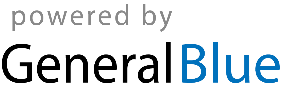 